Champ d’apprentissage retenu :		Produire une performance optimale, mesurable à une échéance donnée.		Adapter ses déplacements à des environnements variés.		S’exprimer devant les autres par une prestation artistique et/ou acrobatique.		Conduire et maîtriser un affrontement collectif ou interindividuel.Activité Physique Sportive et Artistique support (APSA) : NatationContribution de l’APSA au Socle Commun :Date et signature de l’enseignant :	Date et signature de l’intervenant :Volet 2 – Natationà conserver par l’enseignantProgrammation annuelle de la classe de ……………………………………… - année scolaire 20… / 20…EPS – cycle ……Éducation Physique et Sportive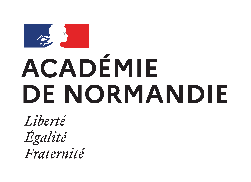 Projet pédagogique impliquant la participation d’un intervenant extérieurNATATION – Classes élémentairesLe projet pédagogique comporte deux volets.Le volet 1 est à adresser à l’Inspection de l’Éducation Nationale au moins 15 jours avant le début du module d’apprentissage.Le volet 2 est à compléter à l’issue de l’évaluation diagnostique puis au cours du module d’apprentissage.Éducation Physique et SportiveProjet pédagogique impliquant la participation d’un intervenant extérieurNATATION – Classes élémentairesLe projet pédagogique comporte deux volets.Le volet 1 est à adresser à l’Inspection de l’Éducation Nationale au moins 15 jours avant le début du module d’apprentissage.Le volet 2 est à compléter à l’issue de l’évaluation diagnostique puis au cours du module d’apprentissage.Volet 1Volet 1Circonscription de Neufchâtel-en Bray	Année scolaire 2023 / 2024École : ...........................................................	Adresse électronique : ............................................@ac-normandie.frTéléphone : ...........................................................Adresse complète : ...........................................................Directeur-trice : Madame, Monsieur : ...........................................................Circonscription de Neufchâtel-en Bray	Année scolaire 2023 / 2024École : ...........................................................	Adresse électronique : ............................................@ac-normandie.frTéléphone : ...........................................................Adresse complète : ...........................................................Directeur-trice : Madame, Monsieur : ...........................................................Nom de l’enseignant : Niveau de classe : Effectif : Nom et prénom du ou des MNS participant à l’enseignement :Si participation d’intervenants bénévoles agréés*, précisez les noms des personnes :*Pour des raisons de qualité des apprentissages et de sécurité, le recours à des intervenants bénévoles doit revêtir un caractère exceptionnel.À renseigner par le conseiller pédagogique en charge de l’EPS :Convention :  oui /  non Agrément DSDEN 76 : Professionnels qualifiés :  oui /  nonIntervenants bénévoles :  oui /  nonPiscine fréquentée :Période : du	auNombre et durée des séances du module d’apprentissage : Jour de la semaine : Créneau horaire : Développer sa motricité et construire un langage du corpsS’approprier seul ou à plusieurs par la pratique, les méthodes et outils pour apprendrePartager des règles, assumer des rôles et des responsabilitésApprendre à entretenir sa santé par une activité physique régulièreS’approprier une culture physique sportive et artistique	Prendre conscience des différentes ressources à mobiliser pour agir avec son corps.	Adapter sa motricité à des environnements variés.	S’exprimer par son corps et accepte de se montrer à autrui.	Apprendre par essai-erreur en utilisant les effets de son action.	Apprendre à planifier son action avant de la réaliser.	Assumer les rôles spécifiques aux différentes APSA (joueur, coach, juge, arbitre, juges, …).	Élaborer, respecter et faire respecter règles et règlements.	Accepter et prendre en considération toutes les différences interindividuelles au sein d’un groupe.	Découvrir les principes d’une bonne hygiène de vie, à des fins de santé et de bien-être.	Ne pas se mettre en danger par un engagement physique dont l’intensité excède ses qualités physiques.	Découvrir la variété des activités et des spectacles sportifs.	Exprimer des intentions et des émotions par son corps dans un projet artistique individuel ou collectif.Lien-s avec le projet d’école et/ou de la classe : - Croisements avec les autres enseignements : Les parcours éducatifs :- Parcours santé :- Parcours citoyen :L’interdisciplinarité :- Joindre la programmation annuelle de la classe en EPSModalités d’organisation du module d’apprentissage :L’organisation de la classe se fera sous la responsabilité de l’enseignant sur : un seul groupe en un même lieu  plusieurs groupes en un même lieu  autres organisations, à préciser : ……………………………………………………………………………………Rôle du maître (à compléter si nécessaire) :Co-construire le projet.Co-animer les séances avec intervenant.Apporter son expertise pédagogique et créer du lien avec les autres disciplines.Entretenir la motivation et la persévérance des élèves.Prendre en compte les acquis des élèves pour organiser la différenciation pédagogique.L’enseignant est responsable du projet pédagogique, de sa mise en œuvre et de la sécurité des élèves.Rôle de l’intervenant qualifié agréé - MNS (à compléter si nécessaire) :Co-construire le projet.Co-animer les séances.Apporter une expertise technique et théorique propre à la natation.Aider à la préparation matérielle des séances.Prendre en compte les acquis des élèves pour organiser la différenciation pédagogique.L’intervenant participe à garantir la sécurité des élèves.Rôle de l’intervenant bénévole agréé (à compléter si nécessaire) :Prendre connaissance du projet pédagogique.Co-animer les séances.Participer à garantir la sécurité physique et affective des élèves qui lui sont confiés.Évaluation :Modalités d’organisation du module d’apprentissage :L’organisation de la classe se fera sous la responsabilité de l’enseignant sur : un seul groupe en un même lieu  plusieurs groupes en un même lieu  autres organisations, à préciser : ……………………………………………………………………………………Rôle du maître (à compléter si nécessaire) :Co-construire le projet.Co-animer les séances avec intervenant.Apporter son expertise pédagogique et créer du lien avec les autres disciplines.Entretenir la motivation et la persévérance des élèves.Prendre en compte les acquis des élèves pour organiser la différenciation pédagogique.L’enseignant est responsable du projet pédagogique, de sa mise en œuvre et de la sécurité des élèves.Rôle de l’intervenant qualifié agréé - MNS (à compléter si nécessaire) :Co-construire le projet.Co-animer les séances.Apporter une expertise technique et théorique propre à la natation.Aider à la préparation matérielle des séances.Prendre en compte les acquis des élèves pour organiser la différenciation pédagogique.L’intervenant participe à garantir la sécurité des élèves.Rôle de l’intervenant bénévole agréé (à compléter si nécessaire) :Prendre connaissance du projet pédagogique.Co-animer les séances.Participer à garantir la sécurité physique et affective des élèves qui lui sont confiés.Évaluation : par l’enseignant et/ou l’intervenant co-évaluation par les élèves  auto-évaluation  autres, à préciser : ………………………………………………Attendus de fin de cycle :Cf. :	Arrêté du 28 février 2022 (Bulletin officiel n°9 du 3 mars 2022) : contribution de l’école à l’aisance aquatique – Pass-nautique – Attestation du Savoir Nager Sécurité (ASNS).	Arrêté du 17 juillet 2020 (Bulletin officiel n°31 du 30 juillet 2020) : programme d’enseignement du cycle des apprentissages fondamentaux (cycle 2), du cycle de consolidation (cycle 3) et du cycle des approfondissements (cycle 4)- Compétences attendues en fin de module :- Avis du Directeur-trice d’école : Avis du Directeur-trice d’école :  FAVORABLE DEFAVORABLEDate et signature :Avis de l’Inspecteur-trice de l’Éducation Nationale : Avis de l’Inspecteur-trice de l’Éducation Nationale :  FAVORABLE DEFAVORABLEDate et signature :Remarques éventuelles : Utiliser les documents de référence, actualisés La programmation annuelle doit être jointe/ajustée et les volumes horaires précisés Rendre lisible sur la programmation le temps accompagné Préciser les modalités et les critères d’évaluation Définir plus concrètement les attendus Respecter le volume horaire dédié aux 4 champs d’apprentissage de l’EPS L’enseignant(e) est responsable du projet et de sa mise en œuvre Autre :Remarques éventuelles : Utiliser les documents de référence, actualisés La programmation annuelle doit être jointe/ajustée et les volumes horaires précisés Rendre lisible sur la programmation le temps accompagné Préciser les modalités et les critères d’évaluation Définir plus concrètement les attendus Respecter le volume horaire dédié aux 4 champs d’apprentissage de l’EPS L’enseignant(e) est responsable du projet et de sa mise en œuvre Autre :Séance n°1 : évaluation diagnostique (description succincte de l’organisation envisagée)Bilan de l’évaluation diagnostique :Des élèves nécessitent-ils une attention particulière ? Si oui, de quelle nature ? Quelle-s modalité-s de travail sont proposées ? Combien d’élèves sont concernés ?Ce qui est attendu en fin de module d’apprentissage (suite à l’évaluation diagnostique) :Progression envisagée – Compétences travaillées pendant le module d’apprentissage :Progression envisagée – Compétences travaillées pendant le module d’apprentissage :Séance n°2Séance n°3Séance n°4Séance n°5Séance n°6Séance n°7Séance n°8Séance n°9Séance n°10Séance n°11Séance n°12Séance n°13Séance n°14Séance n°15Séance n°16Dernière séance : évaluation sommative (description succincte de l’organisation envisagée)Compétences atteintes : (voir la cohérence avec les attendus arrêtés à l’issue de l’évaluation diagnostique)Bilan et remarques : CHAMPS D’APPRENTISSAGEPériode 1Période 2Période 3Période 4Période 5Produire une performance optimale, mesurable à une échéance donnéeActivités athlétiques (courses, sauts, lancers) et natation.Lieu/Activité :Lieu/Activité : Lieu/Activité : Lieu/Activité : Lieu/Activité : Produire une performance optimale, mesurable à une échéance donnéeActivités athlétiques (courses, sauts, lancers) et natation.Jour/Durée :Jour/Durée :Jour/Durée :Jour/Durée :Jour/Durée :Adapter ses déplacements à des environnements variésActivité de roule et de glisse, activités nautiques, équitation, parcours d’orientation, parcours d’escalade, savoir nager, etc.Lieu/Activité : Lieu/Activité : Lieu/Activité : Lieu/Activité : Lieu/Activité : Adapter ses déplacements à des environnements variésActivité de roule et de glisse, activités nautiques, équitation, parcours d’orientation, parcours d’escalade, savoir nager, etc.Jour/Durée :Jour/Durée :Jour/Durée :Jour/Durée :Jour/Durée :S’exprimer devant les autres par une prestation artistique et/ou acrobatiqueDanses collectives, activités gymniques, arts du cirque, danse de création.Lieu/Activité : Lieu/Activité : Lieu/Activité : Lieu/Activité : Lieu/Activité : S’exprimer devant les autres par une prestation artistique et/ou acrobatiqueDanses collectives, activités gymniques, arts du cirque, danse de création.Jour/Durée :Jour/Durée :Jour/Durée :Jour/Durée :Jour/Durée :Conduire et maîtriser un affrontement collectif ou interindividuelJeux traditionnels plus complexes (thèque, béret, balle au capitaine, poules- renards- vipères, etc.), jeux collectifs avec ou sans ballon et jeux pré-sportifs collectifs (type handball, basket-ball, football, rugby, volley-ball...), jeux de combats (de préhension), jeux de raquettes (badminton, tennis).Lieu/Activité : Lieu/Activité : Lieu/Activité : Lieu/Activité : Lieu/Activité : Conduire et maîtriser un affrontement collectif ou interindividuelJeux traditionnels plus complexes (thèque, béret, balle au capitaine, poules- renards- vipères, etc.), jeux collectifs avec ou sans ballon et jeux pré-sportifs collectifs (type handball, basket-ball, football, rugby, volley-ball...), jeux de combats (de préhension), jeux de raquettes (badminton, tennis).Jour/Durée :Jour/Durée :Jour/Durée :Jour/Durée :Jour/Durée :VOLUME HORAIRE EN EPS :Rappel : les interventions extérieures sont limitées à 36 heures annuelles, natation comprise.Entourer les activités avec intervenant(s) extérieur(s).VOLUME HORAIRE EN EPS AVEC INTERVENANTS :Rappel : les interventions extérieures sont limitées à 36 heures annuelles, natation comprise.Entourer les activités avec intervenant(s) extérieur(s).